October 13, 2022 — 6:00 p.m.Hispanic heritage monthSouthern mixerJoin the Hispanic Bar Association at VERA’S BAR AND GRILL2310 Marlton Pike (Rt. 70) Cherry Hill, NJOpen Bar, Music, Food Stations & FriendsAdmission: Free for HBA-NJ, $40 for Non-membersRegister at: 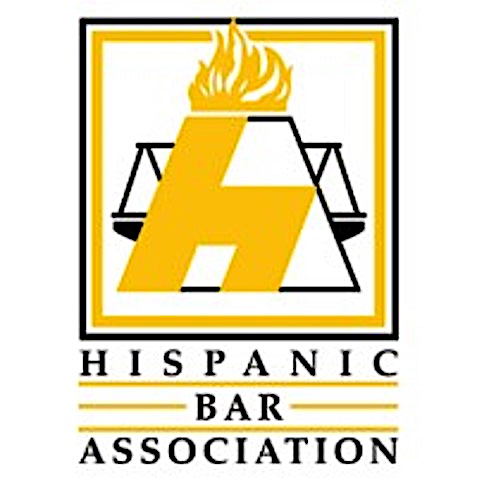 For questions or sponsorship opportunities contact:Jose A. Calves at jcalves@brownconnery.com